Ohjeet hakemuslomakkeen täyttäjälleKohta 1. 	Tätä lomaketta käyttävät kaikki apurahan hakijat eli yksityishenkilöt, työryhmät ja yhteisöt. Työryhmän puolesta hakijana on työryhmän vastuunalainen johtaja. Työryhmän jäsenet on ilmoitettava kohdassa ’Lisätietoja’.Kohta 2. 	Kohtaan merkitään hakemuksen aihe lyhyesti. Mahdollinen tutkimussuunnitelma tai hankkeen työsuunnitelma toimitetaan hakemuksen liitteenä.Kohta 3. 	Muilta tahoilta samaan tarkoitukseen haettujen tai myönnettyjen apurahojen ilmoittamatta jättäminen vaikuttaa hakemuksen käsittelyyn.Kohta 4.	Kohdassa mainitaan Siirtolaisuusinstituutin rahastoilta hakijan mahdollisesti aiemmin saamat apurahat.Kohta 5. 	Kohtaan merkitään tieteen- tai taiteenala, johon hakemus lähinnä liittyy. Kohta 6. 	Hakijan on etukäteen sovittava suosittelijoiden kanssa siitä, että heidän nimensä saa mainita hakemuksessa. Kirjallisia lausuntoja ei tarvita.Kohta 7. 	Liitteet tulee jättää hakemuksen yhteydessä. Siirtolaisuusinstituutti ei palauta hakemukseen liitettyä aineistoa. Mukaan on liitettävä ansioluettelo tai tiedot hakijan koulutuksesta, aikaisemmasta toiminnasta ja julkaisuista. Hakemus liitteineen lähetetään ensisijaisesti sähköpostilla: krista.mielismaki-kettunen@utu.fiMutta sen voi lähettää myös postitse: Siirtolaisuusinstituutti, Krista Mielismäki-Kettunen, Hämeenkatu 13, 20500 Turku, FinlandSiirtolaisuusinstituutti ilmoittaa apurahan saamisesta niille hakijoille, joille apuraha on myönnetty. Saajien nimet julkaistaan myös instituutin www-sivuilla http://www.migrationinstitute.fi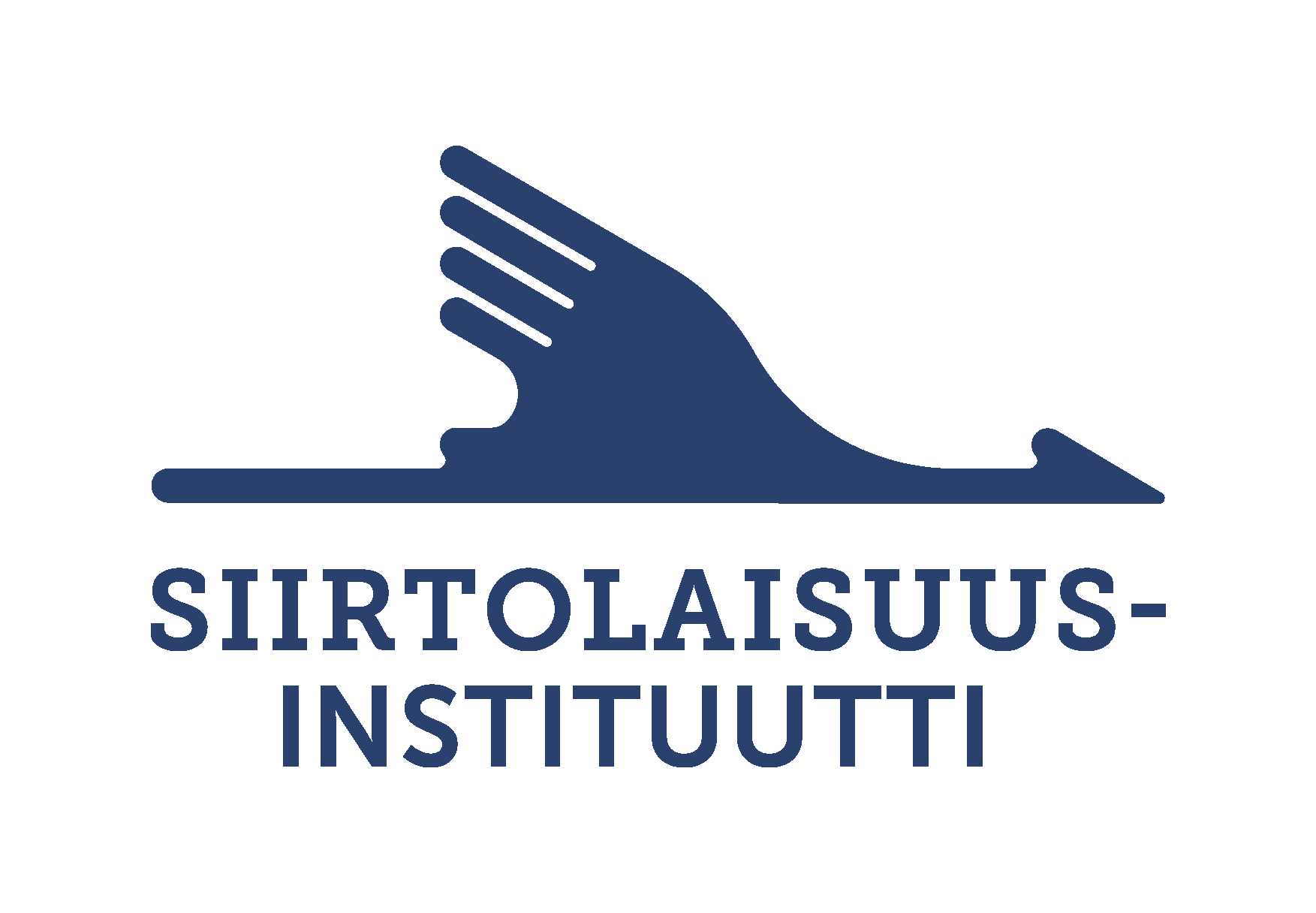             APURAHAHAKEMUSKaarle Hjalmar Lehtisen, Niilo ja Helen M. Alhon, ja Olavi Koivukankaan rahastoista1. HakijaNimiNimiSyntymäaika1. HakijaKotiosoiteKotiosoitePostitoimipaikka1. HakijaPuhelin kotiPuhelin työSähköpostiosoite1. HakijaArvo tai ammattiToimipaikkaToimipaikka1. HakijaPankki ja pankkitilin numeroPankki ja pankkitilin numeroPankki ja pankkitilin numero2. Apurahan       käyttötarkoitus3. Apurahan määräHaettavan apurahan määräHaettavan apurahan määräHaettavan apurahan määrä3. Apurahan määräSamaan tarkoitukseen haetut apurahatSamaan tarkoitukseen haetut apurahatSamaan tarkoitukseen haetut apurahat3. Apurahan määräSamaan tarkoitukseen jo saadut apurahatSamaan tarkoitukseen jo saadut apurahatSamaan tarkoitukseen jo saadut apurahat4. Siirtolaisuusinstituutin rahastojen hakijalle aiemmin myöntämät apurahatVuosi, apurahan määrä sekä mistä rahastosta apuraha on myönnettyVuosi, apurahan määrä sekä mistä rahastosta apuraha on myönnettyVuosi, apurahan määrä sekä mistä rahastosta apuraha on myönnetty5. Hakemuksen alaTieteen- tai taiteenalaTieteen- tai taiteenalaTieteen- tai taiteenala6. SuosittelijatNimi, puhelin ja/tai sähköpostiosoiteNimi, puhelin ja/tai sähköpostiosoiteNimi, puhelin ja/tai sähköpostiosoite7. Hakemuksen liitteetLuettelo liitteistäLuettelo liitteistäLuettelo liitteistä                  Mikäli saan rahoituksen, sitoudun noudattamaan hyviä tieteellisiä käytäntöjä (TENK.fi)                  Mikäli saan rahoituksen, sitoudun noudattamaan hyviä tieteellisiä käytäntöjä (TENK.fi)                  Mikäli saan rahoituksen, sitoudun noudattamaan hyviä tieteellisiä käytäntöjä (TENK.fi)                  Mikäli saan rahoituksen, sitoudun noudattamaan hyviä tieteellisiä käytäntöjä (TENK.fi)Siirtolaisuusinstituutti julkaisee apurahansaajat nettisivuillaan. Lähettämällä tämän hakemuksen, annan luvan tietojeni julkaisuun säätiön tietosuojaselosteen mukaisesti.Siirtolaisuusinstituutti julkaisee apurahansaajat nettisivuillaan. Lähettämällä tämän hakemuksen, annan luvan tietojeni julkaisuun säätiön tietosuojaselosteen mukaisesti.Siirtolaisuusinstituutti julkaisee apurahansaajat nettisivuillaan. Lähettämällä tämän hakemuksen, annan luvan tietojeni julkaisuun säätiön tietosuojaselosteen mukaisesti.Siirtolaisuusinstituutti julkaisee apurahansaajat nettisivuillaan. Lähettämällä tämän hakemuksen, annan luvan tietojeni julkaisuun säätiön tietosuojaselosteen mukaisesti.Päiväys                                      AllekirjoitusPäiväys                                      AllekirjoitusPäiväys                                      AllekirjoitusPäiväys                                      AllekirjoitusPerustelut apurahan saamiseksiLisätietoja